ПОСТАНОВЛЕНИЕ___12/12/2018__                                                                                   № ____6/5___О создании Координационного совета по обеспечению профилактики правонарушений на территории муниципального образования «Город Глазов» Удмуртской Республики С целью реализации полномочий органов местного самоуправления в сфере профилактики правонарушений на территории муниципального образования «Город Глазов» Удмуртской Республики, руководствуясь п. 16 ч. 1 ст. 16.1 Федерального закона РФ от 06.10.2013 г. № 131-ФЗ «Об общих принципах организации местного самоуправления в Российской Федерации», п. 2 абз. 1 ст. 12 Федерального закона РФ от 23.06.2016 г. № 182-ФЗ «Об основах системы профилактики правонарушений в Российской Федерации», Уставом муниципального образования «Город Глазов»,ПОСТАНОВЛЯЮ:1. Создать Координационный совет по обеспечению профилактики правонарушений на территории муниципального образования «Город Глазов» Удмуртской Республики.2. Утвердить:- Состав Координационного совета по обеспечению профилактики правонарушений на территории муниципального образования «Город Глазов» Удмуртской Республики (Приложение №1);- Положение о Координационном совете по обеспечению профилактики правонарушений на территории муниципального образования «Город Глазов» Удмуртской Республики (Приложение №2).3. Признать утратившими силу: - постановление Администрации города Глазова от 09.03.2017 № 6/1 «О создании Координационного органа в сфере профилактики правонарушений на территории муниципального образования «Город Глазов» Удмуртской Республики»;  - постановление Администрации города Глазова от 25.04.2018 №21/2 «О внесении изменений в состав Координационного совета по профилактике правонарушений на территории муниципального образования "Город Глазов" Удмуртской Республики, утвержденный постановлением Администрации город Глазова от 09.03.2017 №6/1 "О создании Координационного органа в сфере профилактики правонарушений на территории муниципального образования "Город Глазов" Удмуртской Республики";- постановление Администрации города Глазова от 24.10.2018 №6/4 «О внесении изменений в состав Координационного совета по профилактике правонарушений на территории муниципального образования «Город Глазов» Удмуртской Республики, утвержденный постановлением Администрации города Глазова от 09.03.2017 года № 6/1 «О создании Координационного органа в сфере профилактики правонарушений на территории муниципального образования «Город Глазов» Удмуртской Республики».4. Настоящее постановление подлежит официальному опубликованию.5. Контроль за исполнением постановления возложить на Руководителя Аппарата Администрации города Глазова.Временно исполняющий полномочия Главы муниципального образования «Город Глазов»			И.А. ОбуховаПриложение № 1утверждено постановлениемАдминистрации города Глазоваот _12/12/2018  № _6/5Состав Координационного совета по обеспечению профилактики правонарушенийна территории муниципального образования «Город Глазов»Удмуртской РеспубликиПриложение № 2утверждено постановлением Администрации города Глазоваот _12/12/2018__ № _6/5_Положение о Координационном совете по обеспечению профилактики правонарушенийна территории муниципального образования «Город Глазов» Удмуртской Республики1. Общие положения1.1. Настоящее Положение определяет функции, порядок формирования и деятельности Координационного совета по обеспечению профилактики правонарушений на территории муниципального образования «Город Глазов» (далее - Совет).1.2. Совет является совещательным органом, созданным при Администрации города Глазова в целях обеспечения взаимодействия лиц, участвующих в профилактике правонарушений на территории муниципального образования «Город Глазов», принятия мер по устранению причин и условий, способствующих совершению правонарушений, осуществления профилактики правонарушений в формах профилактического воздействия, предусмотренных пунктами 1,7 – 10 части 1 статьи 17 Федерального закона от 23 июня 2016 года №182 – ФЗ «Об основах системы профилактики правонарушений в Российской Федерации».1.3. Совет осуществляет свою деятельность во взаимодействии с федеральными органами исполнительной власти, органами прокуратуры Российской Федерации, следственными органами Следственного комитета Российской Федерации, органами государственной власти субъектов Российской Федерации,  органами местного самоуправления, организациями,  предприятиями, учреждениями всех форм собственности, политическими партиями  и движениями, общественными организациями, ассоциациями, фондами и гражданами.1.4. В своей деятельности Совет руководствуется Конституцией Российской Федерации, федеральными конституционными законами, Федеральным Законом от 23.06.2016 № 182 - ФЗ «Об основах системы профилактики правонарушений в Российской Федерации», другими федеральными законами, а также принятыми в соответствии с ними нормативными правовыми актами Президента Российской Федерации, Правительства Российской Федерации, федеральных органов исполнительной власти, законами и другими нормативными правовыми актами Удмуртской Республики, муниципальными правовыми актами и настоящим Положением.1.5. Основные понятия, используемые в настоящем Положении:1) правонарушение - преступление или административное правонарушение, представляющие собой противоправное деяние (действие, бездействие), влекущее уголовную или административную ответственность;2) профилактика правонарушений - совокупность мер социального, правового, организационного, информационного и иного характера, направленных на выявление и устранение причин и условий, способствующих совершению правонарушений, а также на оказание воспитательного воздействия на лиц в целях недопущения совершения правонарушений или антиобщественного поведения;3) система профилактики правонарушений - совокупность субъектов профилактики правонарушений, лиц, участвующих в профилактике правонарушений, и принимаемых ими мер профилактики правонарушений, а также основ координации деятельности и мониторинга в сфере профилактики правонарушений;4) лица, участвующие в профилактике правонарушений, - граждане, общественные объединения и иные организации, оказывающие помощь (содействие) субъектам профилактики правонарушений в рамках реализации своих прав в сфере профилактики правонарушений в соответствии с Федеральным законом РФ от 23 июня 2016 года  № 182-ФЗ «Об основах системы профилактики правонарушений в Российской Федерации» и другими федеральными законами;5) мониторинг в сфере профилактики правонарушений - система наблюдений за состоянием профилактики правонарушений, анализ и прогнозирование причин и условий, способствующих совершению правонарушений, а также оценка эффективности деятельности субъектов профилактики правонарушений.2. Основные функции Совета2.1. Совет осуществляет следующие функции:1) координация на территории города Глазова деятельности субъектов профилактики правонарушений и лиц, участвующих в профилактике правонарушений в пределах полномочий2) рассмотрение вопросов по обеспечению взаимодействия субъектов профилактики правонарушений и лиц, участвующих в профилактике правонарушений на территории города Глазова;3) разработка и участие в реализации программ, планов и мероприятий в сфере профилактики правонарушений;4) оценка результатов выполнения программ, планов и мероприятий в сфере профилактики правонарушений и выработка предложений по повышению эффективности работы субъектов профилактики и лиц, участвующих в профилактике правонарушений;5) систематическое информирование населения о проводимой работе, направленной на профилактику правонарушений;2.2. В целях реализации своих функций Совет в пределах компетенции имеет право:1) запрашивать в установленном порядке от субъектов профилактики правонарушений и лиц, участвующих в профилактике правонарушений, необходимую информацию по вопросам, входящим в его компетенцию;2) приглашать на заседания Совета представителей органов государственной власти, органов местного самоуправления, организаций и общественных объединений по согласованию с их руководителями;3) создавать рабочие группы по направлениям профилактики правонарушений из числа членов Совета и лиц участвующих в профилактике правонарушений, экспертов и других заинтересованных лиц.4. Права Совета4.1. Совет имеет право:1) принимать в пределах своей компетенции решения;2) организовывать и проводить в установленном порядке совещания, конференции, иные мероприятия по вопросам профилактики правонарушений; 3) запрашивать и получать в установленном порядке информацию о состоянии уровня правонарушений от лиц, участвующих в профилактике правонарушений в пределах их полномочий; 4) в установленном порядке создавать экспертные и рабочие группы для решения вопросов, относящихся к компетенции Совета; 5. Состав и порядок работы Совета3.1. Состав Совета утверждается Постановлением Администрации города Глазова3.2. Основной формой работы Совета являются заседания Совета, проводимые в соответствии с планом ее работы, но не реже одного раза в месяц. При необходимости могут проводиться внеочередные заседания Совета. 3.3. Заседание Совета считается правомочным, если на нем присутствует не менее половины ее членов. Решения Совета принимаются большинством голосов присутствующих на заседании членов Совета путем открытого голосования. При голосовании каждый член Совета имеет один голос.3.4. Решения Совета оформляются в виде протоколов, которые подписывает председательствующий на заседании Совета. Решения Совета носят рекомендательный характер.3.5. При невозможности участия в заседании члены Комиссии информируют об этом председателя Комиссии. В этом случае они вправе изложить свое мнение по рассматриваемым на заседании вопросам в письменном виде.3.6. Председатель Совета:организует работу Совета, утверждает план работы Совета, ведет заседания Совета;подписывает протокол заседания Совета;определяет повестку дня очередного заседания Совета;распределяет обязанности между членами Совета;создает рабочие группы для проработки вопросов, отнесенных к компетенции Совета, и осуществляет контроль за их работой; представляет интересы Совета по вопросам, относящимся к ее компетенции.3.7. В случае временного отсутствия председателя Совета (в том числе отпуска, временной нетрудоспособности, служебной командировки, прекращения трудовых отношений до замещения должности) его обязанности исполняет заместитель председателя Совета.3.8. Секретарь Совета:осуществляет подготовку проектов планов работы Совета, необходимых документов и материалов к заседаниям Комиссии, обеспечивает проведение заседаний в установленный срок;своевременно сообщает членам Совета о повестке дня очередного заседания Комиссии;оформляет протоколы заседаний Совета, осуществляет контроль за их реализацией;контролирует своевременность исполнения субъектами профилактики правонарушений и лицами, участвующими в профилактике правонарушений, принятых Советом решений, зафиксированных в протоколе заседания Совета.3.9. В случае временного отсутствия секретаря, членов Совета (в том числе отпуска, временной нетрудоспособности, служебной командировки, прекращения трудовых отношений до замещения должности) участие в заседании Совета принимают лица, исполняющие их обязанности по должностной инструкции.3.10. Решения Совета в течение 5 рабочих дней со дня проведения заседания Совета оформляются протоколом, который подписывается председательствующим на заседании Совета и секретарем Совета. Не позднее 1 рабочего дня с момента подписания протокола, он направляется членам Совета для информации и исполнения принятых решений, а также субъектам профилактики и лицам, участвующим в профилактике правонарушений в части их касающихся. 3.10. Организационно-документационное обеспечение деятельности Совета осуществляет управление информационно – документационного обеспечения Администрации города Глазова. Администрация муниципального образования «Город Глазов» (Администрация города Глазова)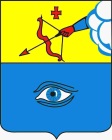 «Глазкар» муниципал кылдытэтлэн Администрациез(Глазкарлэн Администрациез)Председатель Координационного совета Глава города Глазова Заместитель председателя Координационного советаРуководитель Аппарата Администрации города ГлазоваСекретарь Совета Старший специалист сектора делопроизводства управления информационно – документационного обеспечения Администрации города ГлазоваЧлены Совета Заместитель Главы Администрации города Глазова по социальным вопросамПредседатель Глазовской городской Думы (по согласованию)Председатель Общественного совета муниципального образования «Город Глазов» (по согласованию)Председатель общественного Совета при "ММО МВД УР "Глазовский" (по согласованию)Командир городской общественной организации «Добровольная народная дружина «Оперативный отряд содействия полиции города Глазова» (по согласованию)Представитель Глазовской Епархии Русской Православной Церкви (Московский Патриархат) (по согласованию)Председатель Местной мусульманской религиозной организации «Махалля» города Глазова Удмуртской Республики (по согласованию)Начальник управления образования Администрации города Глазова, наделенного правами юридического лица Начальник управления по делам опеки, попечительства, семьи и несовершеннолетних Администрации города ГлазоваНачальник управления жилищно-коммунального хозяйства Администрации города Глазова, наделенного правами юридического лицаНачальник управления культуры, спорта и молодежной политики Администрации города Глазова, наделенного правами юридического лицаНачальник отдела по делам гражданской обороны и чрезвычайным ситуациям Администрации города ГлазоваНачальник отдела мобилизационной работы и режима секретности Администрации города ГлазоваНачальник управления муниципальной службы и кадровой работы Администрации города Глазова - главный юристПредседатель административной комиссии муниципального образования «Город Глазов»Начальник управления социальной защиты населения в городе Глазове (по согласованию)Главный врач БУЗ УР "Глазовская МБ МЗ УР" (по согласованию) Начальник ФКУ СИЗО-2 УФСИН России по УР (по согласованию)Начальник ГУ "ММО МВД России "Глазовский" (по согласованию)Начальник отдела надзорной деятельности и профилактической работы г. Глазова, Глазовского, Юкаменского и Ярского районов Управления надзорной деятельности и профилактической работы ГУ МЧС России по УР (по согласованию)Руководитель Глазовского межрайонного следственного отдела следственного управления Следственного комитета Российской Федерации по Удмуртской Республике (по согласованию)Начальник Глазовского МФ ФКУ УИИ УФСИН России по Удмуртской Республике (по согласованию)Директор ГКУ УР "Центр занятости населения города Глазова" (по согласованию)